m devant m, b, p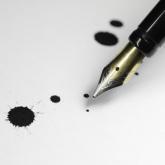 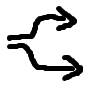 une dase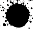 un tibre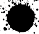 Quelques exemples :m devant m, b, pune daseun tibreQuelques exemples :emembarqueremmeneremporterune tempêteun tremblementomune bombeun pompierune pompeil tombeun complimentamune jambedu jambonune rampeune lampeun tambourimimperméableimpossiblel’imparfaitgrimperun timbreymles cymbalesla sympathiesympathiquela symphonieExceptionsun bonbon, une bonbonnière, une bonbonne, l’embonpoint, néanmoins, un comte, une comtesseemembarqueremmeneremporterune tempêteun tremblementomune bombeun pompierune pompeil tombeun complimentamune jambedu jambonune rampeune lampeun tambourimimperméableimpossiblel’imparfaitgrimperun timbreymles cymbalesla sympathiesympathiquela symphonieExceptionsun bonbon, une bonbonnière, une bonbonne, l’embonpoint, néanmoins, un comte, une comtesse